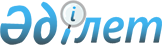 2019-2021 жылдарға арналған Рахат ауылының бюджеті туралыМаңғыстау облысы Жаңаөзен қалалық мәслихатының 2019 жылғы 11 қаңтардағы № 27/345 шешімі. Маңғыстау облысы Әділет департаментінде 2019 жылғы 18 қаңтарда № 3785 болып тіркелді.
      Қазақстан Республикасының 2008 жылғы 4 желтоқсандағы Бюджет кодексіне, Қазақстан Республикасының 2001 жылғы 23 қаңтардағы "Қазақстан Республикасындағы жергілікті мемлекеттік басқару және өзін-өзі басқару туралы" Заңына сәйкес, Жаңаөзен қалалық мәслихаты ШЕШІМ ҚАБЫЛДАДЫҚ:
      1. 2019 - 2021 жылдарға арналған Рахат ауылының бюджеті тиісінше осы шешімнің 1, 2 және 3 қосымшаларына сәйкес, оның ішінде 2019 жылға мынадай көлемдерде бекітілсін:
      1) кірістер - 723 031 мың теңге, оның ішінде:
      салықтық түсімдер бойынша - 111 422 мың теңге;
      салықтық емес түсімдер бойынша - 4 710 мың теңге;
      негізгі капиталды сатудан түсетін түсімдер бойынша - 0 теңге;
      трансферттердің түсімдері бойынша - 606 899 мың теңге;
      2) шығындар - 755 779 мың теңге;
      3) таза бюджеттік кредиттеу - 0 теңге, оның ішінде:
      бюджеттік кредиттер - 0 теңге;
      бюджеттік кредиттерді өтеу - 0 теңге;
      4) қаржы активтерімен операциялар бойынша сальдо - 0 теңге, оның ішінде:
      қаржы активтерін сатып алу - 0 теңге;
      мемлекеттің қаржы активтерін сатудан түсетін түсімдер - 0 теңге;
      5) бюджет тапшылығы (профициті) - 32 748 мың теңге;
      6) бюджет тапшылығын қаржыландыру (профицитін пайдалану) - 32 748 мың теңге;
      қарыздар түсімі - 0 теңге;
      қарыздарды өтеу - 0 теңге;
      бюджет қаражатының пайдаланылатын қалдықтары - 32 748 мың теңге.
      Ескерту. 1 - тармақ жаңа редакцияда - Маңғыстау облысы Жаңаөзен қалалық мәслихатының 23.12.2019 № 40/466(01.01.2019 бастап қолданысқа енгізіледі) шешімімен.


      2. 2019 жылға арналған Рахат ауылының бюджетіне қалалық бюджеттен 522 672 мың теңге сомасында субвенция бөлінгені ескерілсін.
      Ескерту. 2 - тармақ жаңа редакцияда - Маңғыстау облысы Жаңаөзен қалалық мәслихатының 23.12.2019 № 40/466(01.01.2019 бастап қолданысқа енгізіледі) шешімімен.


      2-1. 2019 жылға арналған Рахат ауылының бюджетіне қалалық бюджеттен 84 227 мың теңге сомасында ағымдағы нысаналы трансферттердің бөлінгені ескерілсін.
      Ескерту. Шешім 2-1 тармақпен толықтырылды - Маңғыстау облысы Жаңаөзен қалалық мәслихатының 29.05.2019 № 32/388(01.01.2019 бастап қолданысқа енгізіледі) шешімімен.


      3. Осы шешімнің орындалуын бақылау Жаңаөзен қалалық мәслихатының әлеуметтік-экономикалық даму, бюджет, құрылыс, өнеркәсіп, тұрғын үй және коммуналдық шаруашылығы, көлік, кәсіпкерлік мәселелері жөніндегі тұрақты комиссиясына жүктелсін (комиссия төрағасы Н.Худибаев).
      4. "Жаңаөзен қалалық мәслихатының аппараты" мемлекеттік мекемесі (аппарат басшысы А.Ермуханов) осы шешімнің әділет органдарында мемлекеттік тіркелуін, оның Қазақстан Республикасы нормативтік құқықтық актілерінің эталондық бақылау банкінде және бұқаралық ақпарат құралдарында ресми жариялануын қамтамасыз етсін.
      5. Осы шешім 2019 жылдың 1 қаңтарынан бастап қолданысқа енгізіледі. 2019 жылға арналған Рахат ауылының бюджеті
      Ескерту. 1 - қосымша жаңа редакцияда - Маңғыстау облысы Жаңаөзен қалалық мәслихатының 23.12.2019 № 40/466(01.01.2019 бастап қолданысқа енгізіледі) шешімімен. 2020 жылға арналған Рахат ауылының бюджеті 2021 жылға арналған Рахат ауылының бюджеті
					© 2012. Қазақстан Республикасы Әділет министрлігінің «Қазақстан Республикасының Заңнама және құқықтық ақпарат институты» ШЖҚ РМК
				
      Сессия төрағасы, қалалық мәслихат хатшысы 

С.Мыңбай
Жаңаөзен қалалық мәслихатының 2019 жылғы11 қаңтардағы № 27/345 шешіміне1 қосымша
Санаты
Санаты
Санаты
Атауы
Сомасы, мың теңге
Сыныбы
Сыныбы
Атауы
Сомасы, мың теңге
Кіші сыныбы
Атауы
Сомасы, мың теңге
1
1
1
2
3
1. Кірістер
723 031
1
Салықтық түсімдер
111 422
01
Табыс салығы
10 464
2
Жеке табыс салығы
10 464
04
Меншікке салынатын салықтар
100 958
1
Мүлікке салынатын салықтар
1 042
3
Жер салығы
2 303
4
Көлік құралдарына салынатын салық
97 613
2
Салықтық емес түсiмдер
4 710
01
Мемлекеттік меншіктен түсетін кірістер
165
5
Мемлекет меншігіндегі мүлікті жалға беруден түсетін кірістер
165
04
Мемлекеттік бюджеттен қаржыландырылатын, сондай-ақ Қазақстан Республикасы Ұлттық Банкінің бюджетінен (шығыстар сметасынан) қамтылатын және қаржыландырылатын мемлекеттік мекемелер салатын айыппұлдар, өсімпұлдар, санкциялар, өндіріп алулар
4 545
1
Мұнай секторы ұйымдарынан және Жәбірленушілерге өтемақы қорына түсетін түсімдерді қоспағанда, мемлекеттік бюджеттен қаржыландырылатын, сондай-ақ Қазақстан Республикасы Ұлттық Банкінің бюджетінен (шығыстар сметасынан) қамтылатын және қаржыландырылатын мемлекеттік мекемелер салатын айыппұлдар, өсімпұлдар, санкциялар, өндіріп алулар
4 545
3
Негізгі капиталды сатудан түсетін түсімдер
0
01
Мемлекеттік мекемелерге бекітілген мемлекеттік мүлікті сату
0
1
Мемлекеттік мекемелерге бекітілген мемлекеттік мүлікті сату
0
4
Трансферттердің түсімдері
606 899
02
Мемлекеттік басқарудың жоғары тұрған органдарынан түсетін трансферттер
606 899
3
Аудандардың (облыстық маңызы бар қаланың) бюджетінен трансферттер
606 899
Функционалдық топ
Функционалдық топ
Функционалдық топ
Атауы
Сомасы, мың теңге
Бюджеттік бағдарламалардыңәкімшісі
Бюджеттік бағдарламалардыңәкімшісі
Атауы
Сомасы, мың теңге
Бағ дарлама
Атауы
Сомасы, мың теңге
1
1
1
2
3
2. Шығындар
755 779
01
Жалпы сипаттағы мемлекеттік қызметтер
57 882
124
Аудандық маңызы бар қала, ауыл, кент, ауылдық округ әкімінің аппараты
52 240
001
Аудандық маңызы бар қала, ауыл, кент, ауылдық округ әкімінің қызметін қамтамасыз ету жөніндегі қызметтер
52 240
022
Мемлекеттік органның күрделі шығыстары
5 642
04
Білім беру
480 708
124
Аудандық маңызы бар қала, ауыл, кент, ауылдық округ әкімінің аппараты
480 708
004
Мектепке дейінгі тәрбиелеу және оқыту және мектепке дейінгі тәрбиелеу және оқыту ұйымдарында медициналық қызмет көрсетуді ұйымдастыру
480 708
06
Әлеуметтік көмек және әлеуметтік қамсыздандыру
9 096
124
Аудандық маңызы бар қала, ауыл, кент, ауылдық округ әкімінің аппараты
9 096
003
Мұқтаж азаматтарға үйде әлеуметтік көмек көрсету
9 096
07
Тұрғынүй-коммуналдық шаруашылық
208 093
124
Аудандық маңызы бар қала, ауыл, кент, ауылдық округ әкімінің аппараты
208 093
008
Елді мекендердегі көшелерді жарықтандыру
137 865
009
Елді мекендердің санитариясын қамтамасыз ету
57 167
011
Елді мекендерді абаттандыру мен көгалдандыру
13 061
08
Мәдениет, спорт, туризм және ақпараттық кеңістік
0 
124
Аудандық маңызы бар қала, ауыл, кент, ауылдық округ әкімінің аппараты
0
006
Жергілікті деңгейде мәдени-демалыс жұмысын қолдау
0
028
Жергілікті деңгейде дене шынықтыру-сауықтыру және спорттық іс-шараларды өткізу
0
Функционалдық топ
Функционалдық топ
Функционалдық топ
Атауы
Сомасы, мың теңге
Бюджеттік бағдарламалардыңәкімшісі
Бюджеттік бағдарламалардыңәкімшісі
Атауы
Сомасы, мың теңге
Бағдарла ма
Атауы
Сомасы, мың теңге
1
1
1
2
3
3. Таза бюджеттік кредиттеу
0
Бюджеттік кредиттер
0
Санаты
Санаты
Санаты
Атауы
Сомасы,

мың теңге
Сыныбы
Сыныбы
Атауы
Сомасы,

мың теңге
Кіші сыныбы
Атауы
Сомасы,

мың теңге
1
1
1
2
3
Бюджеттік кредиттерді өтеу
0
4. Қаржы активтерімен операциялар бойынша сальдо
0
Қаржы активтерін сатып алу
0
Мемлекеттің қаржы активтерін сатудан түсетін түсімдер
0
5. Бюджет тапшылығы (профициті)
- 32 748
Санаты
Санаты
Санаты
Атауы
Сомасы, мың теңге
Сыныбы
Сыныбы
Атауы
Сомасы, мың теңге
Кіші сыныбы
Атауы
Сомасы, мың теңге
1
1
1
2
3
6. Бюджет тапшылығын қаржыландыру (профицитін пайдалану)
 32 748
Қарыздар түсімдері
0
Функционалдық топ
Функционалдық топ
Функционалдық топ
Атауы
Сомасы, мың теңге
Бюджеттік бағдарламалардың әкімшісі
Бюджеттік бағдарламалардың әкімшісі
Атауы
Сомасы, мың теңге
Бағ дарлама
Атауы
Сомасы, мың теңге
1
1
1
2
3
Қарыздарды өтеу
0
Санаты
Санаты
Санаты
Атауы
Сомасы, мың теңге
Сыныбы
Сыныбы
Атауы
Сомасы, мың теңге
Кіші сыныбы
Атауы
Сомасы, мың теңге
1
1
1
2
3
8
Бюджет қаражатының пайдаланылатын қалдықтары
32 748
01
Бюджет қаражаты қалдықтары
32 748
1
Бюджет қаражатының бос қалдықтары
32 748Жаңаөзен қалалық мәслихатының 2019 жылғы11 қаңтардағы № 27/345 шешіміне2 қосымша
Санаты
Санаты
Санаты
Атауы
Сомасы, мың теңге
Сыныбы
Сыныбы
Атауы
Сомасы, мың теңге
Кіші сыныбы
Атауы
Сомасы, мың теңге
1
1
1
2
3
1. КІРІСТЕР
774 704
1
Салықтық түсімдер
76 722
01
Табыс салығы
21 897
2
Жеке табыс салығы
21 897
04
Меншікке салынатын салықтар
54 825
1
Мүлікке салынатын салықтар
1 971
3
Жер салығы
3 224
4
Көлік құралдарына салынатын салық
49 630
2
Салықтық емес түсiмдер
195 
01
Мемлекеттік меншіктен түсетін кірістер
195
5
Мемлекет меншігіндегі мүлікті жалға беруден түсетін кірістер
195
4
Трансферттердің түсімдері
697 787
02
Мемлекеттік басқарудың жоғары тұрған органдарынан түсетін трансферттер
697 787
3
Аудандардың (облыстық маңызы бар қаланың) бюджетінен трансферттер
697 787
Функционалдық топ
Функционалдық топ
Функционалдық топ
Атауы
Сомасы, мың теңге
Бюджеттік бағдарламалардың әкімшісі
Бюджеттік бағдарламалардың әкімшісі
Атауы
Сомасы, мың теңге
Бағдар лама
Атауы
Сомасы, мың теңге
1
1
1
2
3
2. ШЫҒЫНДАР
774 704
01
Жалпы сипаттағы мемлекеттік қызметтер
54 652
124
Аудандық маңызы бар қала, ауыл, кент, ауылдық округ әкімінің аппараты
54 652
001
Аудандық маңызы бар қала, ауыл, кент, ауылдық округ әкімінің қызметін қамтамасыз ету жөніндегі қызметтер
54 652
04
Білім беру
439 346
124
Аудандық маңызы бар қала, ауыл, кент, ауылдық округ әкімінің аппараты
439 346
004
Мектепке дейінгі тәрбиелеу және оқыту және мектепке дейінгі тәрбиелеу және оқыту ұйымдарында медициналық қызмет көрсетуді ұйымдастыру
439 346
06
Әлеуметтік көмек және әлеуметтік қамсыздандыру
7 841
124
Аудандық маңызы бар қала, ауыл, кент, ауылдық округ әкімінің аппараты
7 841
003
Мұқтаж азаматтарға үйде әлеуметтік көмек көрсету
7 841
07
Тұрғын үй-коммуналдық шаруашылық
272 467
124
Аудандық маңызы бар қала, ауыл, кент, ауылдық округ әкімінің аппараты
272 467
008
Елді мекендердегі көшелерді жарықтандыру
162 417
009
Елді мекендердің санитариясын қамтамасыз ету
97 210
011
Елді мекендерді абаттандыру мен көгалдандыру
12 840
08
Мәдениет, спорт, туризм және ақпараттық кеңістік
398
124
Аудандық маңызы бар қала, ауыл, кент, ауылдық округ әкімінің аппараты
398
028
Жергілікті деңгейде дене шынықтыру-сауықтыру және спорттық іс-шараларды өткізу
398
3. ТАЗА БЮДЖЕТТІК КРЕДИТТЕУ
0
Бюджеттік кредиттер
0
Бюджеттік кредиттерді өтеу
0
4. ҚАРЖЫ АКТИВТЕРІМЕН ОПЕРАЦИЯЛАР БОЙЫНША САЛЬДО
0
Қаржы активтерін сатып алу
0
Мемлекеттің қаржы активтерін сатудан түсетін түсімдер
0
5. БЮДЖЕТ ТАПШЫЛЫҒЫ (ПРОФИЦИТІ)
0
6. БЮДЖЕТ ТАПШЫЛЫҒЫН ҚАРЖЫЛАНДЫРУ (ПРОФИЦИТІН ПАЙДАЛАНУ)
 0
Қарыздар түсімдері
0
Қарыздарды өтеу
0
Бюджет қаражатының пайдаланылатын қалдықтары
0Жаңаөзен қалалық мәслихатының 2019 жылғы11 қаңтардағы № 27/345 шешіміне3 қосымша
Санаты
Санаты
Санаты
Атауы
Сомасы, мың теңге
Сыныбы
Сыныбы
Атауы
Сомасы, мың теңге
Кіші сыныбы
Атауы
Сомасы, мың теңге
1
1
1
2
3
1. КІРІСТЕР
798 488
1
Салықтық түсімдер
82 091
01
Табыс салығы
23 429
2
Жеке табыс салығы
23 429
04
Меншікке салынатын салықтар
58 662 
1
Мүлікке салынатын салықтар
2 109
3
Жер салығы
3 449
4
Көлік құралдарына салынатын салық
53 104
2
Салықтық емес түсiмдер
210 
01
Мемлекеттік меншіктен түсетін кірістер
210
5
Мемлекет меншігіндегі мүлікті жалға беруден түсетін кірістер
210
4
Трансферттердің түсімдері
716 187
02
Мемлекеттік басқарудың жоғары тұрған органдарынан түсетін трансферттер
716 187
3
Аудандардың (облыстық маңызы бар қаланың) бюджетінен трансферттер
716 187
Функционалдық топ
Функционалдық топ
Функционалдық топ
Атауы
Сомасы, мың теңге
Бюджеттік бағдарламалар дың әкімшісі
Бюджеттік бағдарламалар дың әкімшісі
Атауы
Сомасы, мың теңге
Бағдарлама
Атауы
Сомасы, мың теңге
1
1
1
2
3
2. ШЫҒЫНДАР
798 488
01
Жалпы сипаттағы мемлекеттік қызметтер
54 712
124
Аудандық маңызы бар қала, ауыл, кент, ауылдық округ әкімінің аппараты
54 712
001
Аудандық маңызы бар қала, ауыл, кент, ауылдық округ әкімінің қызметін қамтамасыз ету жөніндегі қызметтер
54 712
04
Білім беру
443 940
124
Аудандық маңызы бар қала, ауыл, кент, ауылдық округ әкімінің аппараты
443 940
004
Мектепке дейінгі тәрбиелеу және оқыту және мектепке дейінгі тәрбиелеу және оқыту ұйымдарында медициналық қызмет көрсетуді ұйымдастыру
443 940
06
Әлеуметтік көмек және әлеуметтік қамсыздандыру
7 841
124
Аудандық маңызы бар қала, ауыл, кент, ауылдық округ әкімінің аппараты
7 841
003
Мұқтаж азаматтарға үйде әлеуметтік көмек көрсету
7 841
07
Тұрғын үй-коммуналдық шаруашылық
291 540
124
Аудандық маңызы бар қала, ауыл, кент, ауылдық округ әкімінің аппараты
291 540 
008
Елді мекендердегі көшелерді жарықтандыру
173 786
009
Елді мекендердің санитариясын қамтамасыз ету
104 015
011
Елді мекендерді абаттандыру мен көгалдандыру
13 739
08
Мәдениет, спорт, туризм және ақпараттық кеңістік
455
124
Аудандық маңызы бар қала, ауыл, кент, ауылдық округ әкімінің аппараты
455
028
Жергілікті деңгейде дене шынықтыру-сауықтыру және спорттық іс-шараларды өткізу
455
3. ТАЗА БЮДЖЕТТІК КРЕДИТТЕУ
0
Бюджеттік кредиттер
0
Бюджеттік кредиттерді өтеу
0
4. ҚАРЖЫ АКТИВТЕРІМЕН ОПЕРАЦИЯЛАР БОЙЫНША САЛЬДО
0
Қаржы активтерін сатып алу
0
Мемлекеттің қаржы активтерін сатудан түсетін түсімдер
0
5. БЮДЖЕТ ТАПШЫЛЫҒЫ (ПРОФИЦИТІ)
0
6. БЮДЖЕТ ТАПШЫЛЫҒЫН ҚАРЖЫЛАНДЫРУ (ПРОФИЦИТІН ПАЙДАЛАНУ)
 0
Қарыздар түсімдері
0
Қарыздарды өтеу
0
Бюджет қаражатының пайдаланылатын қалдықтары
0